Установлено, в частности, что:Росимущество организует в установленном порядке реализацию по решению суда указанного изъятого или конфискованного автомобильного транспорта;информация о реализации по решению суда изъятого или конфискованного автомобильного транспорта размещается на сайте www.torgi.gov.ru;оценку стоимости транспортного средства осуществляет территориальный орган Росалкогольрегулирования;денежные средства в счет оплаты реализованного по решению суда автомобильного транспорта, изъятого из незаконного оборота на основании решений уполномоченных в соответствии с законодательством РФ органов и должностных лиц (за вычетом денежных средств в размере соответствующей суммы налогов, предъявленных продавцом покупателю), подлежат перечислению на открытый в установленном порядке счет для учета денежных средств, поступающих во временное распоряжение уполномоченного органа, принявшего решение об изъятии этого автомобильного транспорта в случае, если реализованный автомобильный транспорт использовался в качестве вещественных доказательств.01.12.2020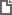 Постановление Правительства РФ от 20.10.2020 N 1712
"О внесении изменений в некоторые акты Правительства Российской Федерации по вопросам реализации по решению суда изъятого или конфискованного автомобильного транспорта, указанного в подпункте 6 пункта 1 статьи 25 Федерального закона "О государственном регулировании производства и оборота этилового спирта, алкогольной и спиртосодержащей продукции и об ограничении потребления (распития) алкогольной продукции"